	OFFICE OF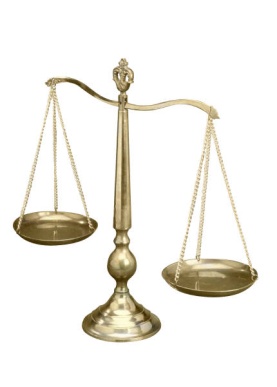 	CLERK OF COURTS, 	, SUITE B	CLEVELAND, GEORGIA  30528	dadams@whitecounty.netDENA M. ADAMS								  (706)865-2613 OFFICECLERK										  (706)865-7749       FAXPUBLIC NOTICE/PRESS RELEASEDate: March 19, 2020RE:  Operation of the White County Clerk of Courts Office        Due to Pandemic Novel Coronavirus (COVID-19)Please be aware for everyone’s health and safety we have put some rules in place until further notice.  These may change depending on the severity of this pandemic.  Updates will be given as changes and Judicial Orders occur or are lifted.We ask for your patience and cooperation as we work through this together.The Clerk’s office will be operating on half-staff operations and will continue to fulfill all legal obligations.  The Georgia Supreme Court and Enotah Judicial Circuit have judicial orders in place that cover all essential and non-essential court hearings.  Grand Jury scheduled for April 6, 2020 has been deferred until May 4, 2020.  All other non-essential court hearings have been rescheduled and new court notices will be mailed. To continue to serve the public in a safe and timely manner, please abide by the following request:If possible, please conduct filings, inquires and matters in the form of eFiling, mail, or phone.Do not enter clerk’s office if you have flu type symptoms, been diagnosed with COVID-19 and not cleared by a doctor, been exposed or believe you have been exposed to someone who has COVID19.The number of people allowed in the record room will be limited to 4. Please call for a possible appointment to confirm you will have access to records at the time you wish.Access to employee areas is restricted and all matters will be conducted at the office entrance, lobby area, or covered front porch of the courthouse. 